Sonntag, 24. August 2014 – 17:00 Uhr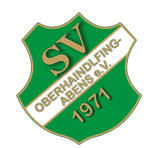 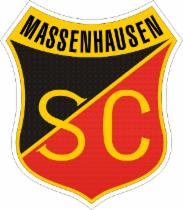 SV Oberhaindlfing-Abens	:	SC Massenhausen 2				2 : 0  (0 : 0)Aufgrund des Nichtantretens der Reserve aus Massenhausen wurde das Spiel 2 : 0 für uns gewertet.